Základní škola Nová Ves u Chotěboře, 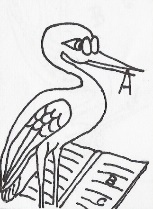 okres  Havlíčkův  Brod582 73    Nová Ves u Chotěboře 114IČO: 75017661Telefon: 569 621 519, email:  zs_novaves@c-box.czRozhodnutí ředitele školy o přijetí žáků do ZŠ Nová Ves u Chotěboře	Ředitelka ZŠ Nová Ves u Chotěboře jako příslušný správní orgán rozhodla na základě ustanovení § 46, §165 odst. 2 písm. e) a § 183 odst. 1 zákona č. 561/2004 Sb., o předškolním, základním, středním, vyšším odborném a jiném vzdělávání (školský zákon) a v souladu se zákonem č. 500/2004 Sb., správní řád, pro školní rok 2023/2024 takto:Od 1. 9. 2023 se přijímají k základnímu vzdělávání žáci s registračními čísly: 1/20232/2023 3/20234/20235/20236/20237/20238/20239/202311/202313/202314/202315/2023Odklad školní docházky o jeden rok se povoluje žákovi s registračním číslem:12/2023Nová Ves u Chotěboře, 27. 4. 2023				 						Mgr. Ilona Marková, řed. ZŠ			